ACCOUNTANT WITH 4 YEARS EXPERIENE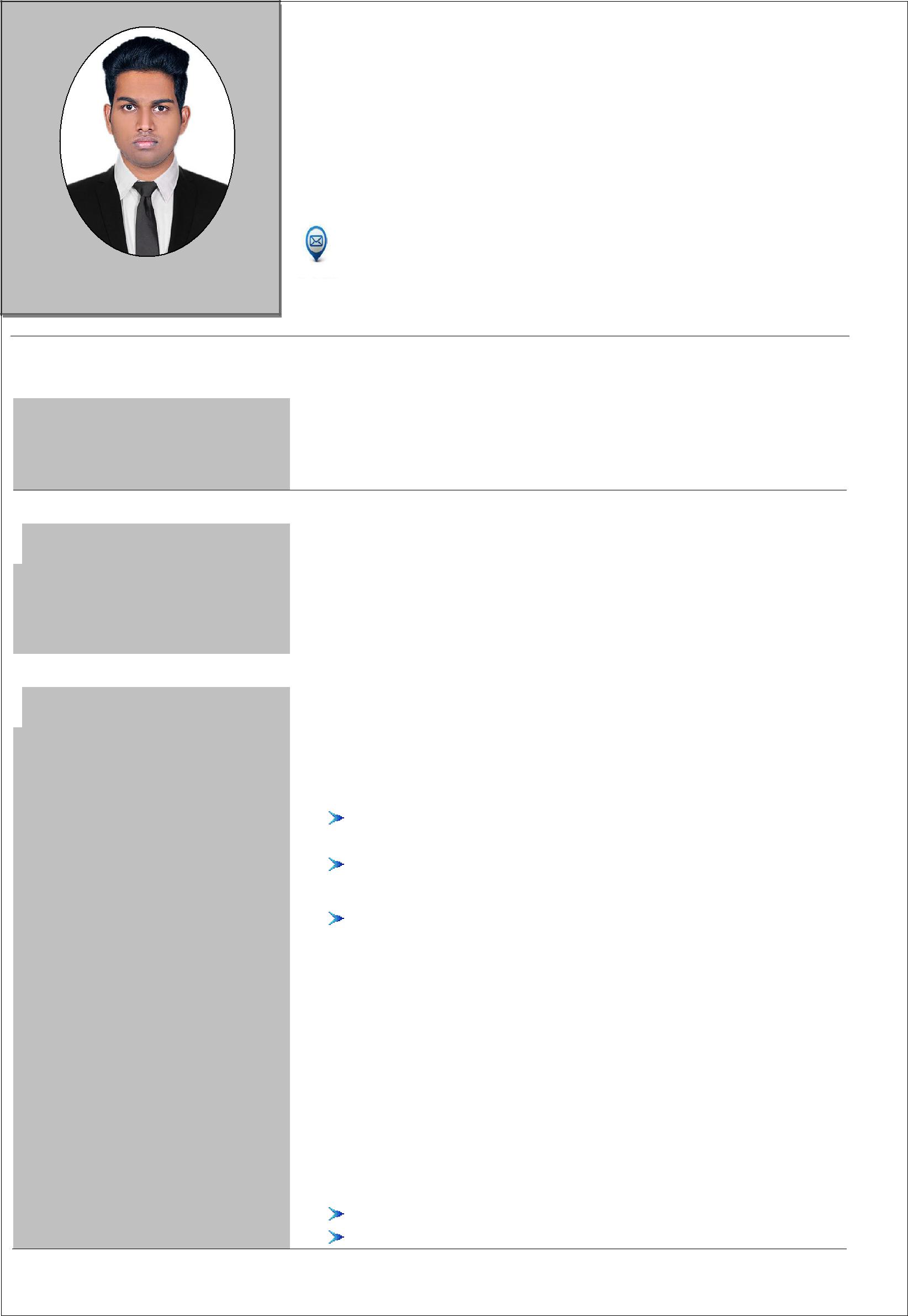 Sijin Sijin.381567@2freemail.com portfolio of skills at work place and to serve the organization with positive attitude and efficiency.EDUCATIONAL QUALIFICATION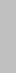 WORK EXPERIENCECMA (Cost & Management : Doing from  Institute of Cost &Accountancy)	Management of India.AccountantNova Collections Tiles & Sanitary  Thrissur - Kerala1-Year Period ServedResponsibilities includes:-Vouching of Various Books like purchase book, Cash Book, Journal Book.Reconciles financial discrepancies by collecting and analyzing account information.Summarizes current financial status by collecting information following up on outstanding balances when required.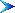  Manage & Control inventory; maintain order Register, Material inward and outward BookAccounting AssistantBIJU GEORGE & ASSOCIATE Chartered Accountants, Thrissur – Kerala .1-Year Period ServedResponsibilities includes:-Providing Consultancy services to clients.Checking & Establishment of internal control system.Analysis of draft financial statements including notes to accounts.Prepared income tax returns of various clients.Preparing project reports.Accountant TraineeN & N Associate Thrissur- Kerala,2-Year servedResponsibilities includes:-Maintain cash in hand, petty cash, post date cheques, Multiple Bank accounts & Bank facilitiesMonitoring outstanding, payable & Receivable review and finalizing ageing reportManage payroll, Leave salary and keep record of advances given to staff & its recoveryAssistant auditors for the purpose of providing supporting documentation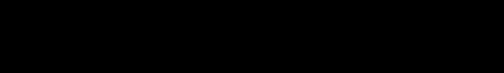 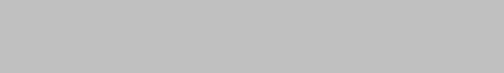 DECLARATIONI hereby declare that all the above details furnished by me are true to the best of my knowledge. If given a chance I assure you that I will execute my work to the fullest satisfaction of my superiorsSIJIN CAREER OBJECTIVETo Work in a dynamic environment that provides me a wide spectrumof  experience  and  exposure.  To  bring  a  dynamic  and  versatileof  experience  and  exposure.  To  bring  a  dynamic  and  versatileMBAFinance: Result Waiting from Bharathiar UniversityB.ComFinance: in 2014 from Calicut UniversityLANGUAGE KNOWNEnglish , Hindi & Malayalam.English , Hindi & Malayalam.English , Hindi & Malayalam.English , Hindi & Malayalam.LANGUAGE KNOWNWorking knowledge regarding application package MS Office , TallyWorking knowledge regarding application package MS Office , TallyWorking knowledge regarding application package MS Office , TallyWorking knowledge regarding application package MS Office , TallyWorking knowledge regarding application package MS Office , TallyCOMPUTER PROFICIENCYWorking knowledge regarding application package MS Office , TallyWorking knowledge regarding application package MS Office , TallyWorking knowledge regarding application package MS Office , TallyWorking knowledge regarding application package MS Office , TallyWorking knowledge regarding application package MS Office , TallyCOMPUTER PROFICIENCY& Peachtree. Confident to do any Accounting software .& Peachtree. Confident to do any Accounting software .& Peachtree. Confident to do any Accounting software .& Peachtree. Confident to do any Accounting software .& Peachtree. Confident to do any Accounting software .& Peachtree. Confident to do any Accounting software .& Peachtree. Confident to do any Accounting software .& Peachtree. Confident to do any Accounting software .& Peachtree. Confident to do any Accounting software .& Peachtree. Confident to do any Accounting software .31th May, 1994PERSONAL DETAILSDate of BirthDate of Birth:31th May, 1994GenderGender:MaleMarital StatusMarital Status:SingleReligion & CastReligion & Cast:HinduNationalityNationality:IndianListening to music & Playing Cricket.Listening to music & Playing Cricket.Listening to music & Playing Cricket.Listening to music & Playing Cricket.Listening to music & Playing Cricket.HOBBIESListening to music & Playing Cricket.Listening to music & Playing Cricket.Listening to music & Playing Cricket.Listening to music & Playing Cricket.Listening to music & Playing Cricket.HOBBIESMy strength may be marked with three words:-My strength may be marked with three words:-My strength may be marked with three words:-My strength may be marked with three words:-My strength may be marked with three words:-PERSONAL ASSETSMy strength may be marked with three words:-My strength may be marked with three words:-My strength may be marked with three words:-My strength may be marked with three words:-My strength may be marked with three words:-PERSONAL ASSETSIntegrityIntegrityInnovationInitiativeThese are the three mantras with which I work.These are the three mantras with which I work.These are the three mantras with which I work.These are the three mantras with which I work.